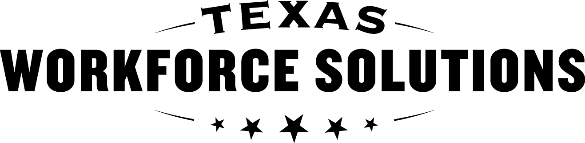 Texas Workforce CommissionVocational Rehabilitation ServicesEnd-Stage Renal Disease Evaluation  Texas Workforce CommissionVocational Rehabilitation ServicesEnd-Stage Renal Disease Evaluation  Texas Workforce CommissionVocational Rehabilitation ServicesEnd-Stage Renal Disease Evaluation  Texas Workforce CommissionVocational Rehabilitation ServicesEnd-Stage Renal Disease Evaluation  Texas Workforce CommissionVocational Rehabilitation ServicesEnd-Stage Renal Disease Evaluation  Texas Workforce CommissionVocational Rehabilitation ServicesEnd-Stage Renal Disease Evaluation  Texas Workforce CommissionVocational Rehabilitation ServicesEnd-Stage Renal Disease Evaluation  Texas Workforce CommissionVocational Rehabilitation ServicesEnd-Stage Renal Disease Evaluation  Texas Workforce CommissionVocational Rehabilitation ServicesEnd-Stage Renal Disease Evaluation  Texas Workforce CommissionVocational Rehabilitation ServicesEnd-Stage Renal Disease Evaluation  Texas Workforce CommissionVocational Rehabilitation ServicesEnd-Stage Renal Disease Evaluation  Texas Workforce CommissionVocational Rehabilitation ServicesEnd-Stage Renal Disease Evaluation  Texas Workforce CommissionVocational Rehabilitation ServicesEnd-Stage Renal Disease Evaluation  Texas Workforce CommissionVocational Rehabilitation ServicesEnd-Stage Renal Disease Evaluation  Texas Workforce CommissionVocational Rehabilitation ServicesEnd-Stage Renal Disease Evaluation  Texas Workforce CommissionVocational Rehabilitation ServicesEnd-Stage Renal Disease Evaluation  Texas Workforce CommissionVocational Rehabilitation ServicesEnd-Stage Renal Disease Evaluation  Texas Workforce CommissionVocational Rehabilitation ServicesEnd-Stage Renal Disease Evaluation  The information requested is necessary to help counselors determine eligibility and/or a plan for rehabilitation services for the person named.  The information requested is necessary to help counselors determine eligibility and/or a plan for rehabilitation services for the person named.  The information requested is necessary to help counselors determine eligibility and/or a plan for rehabilitation services for the person named.  The information requested is necessary to help counselors determine eligibility and/or a plan for rehabilitation services for the person named.  The information requested is necessary to help counselors determine eligibility and/or a plan for rehabilitation services for the person named.  The information requested is necessary to help counselors determine eligibility and/or a plan for rehabilitation services for the person named.  The information requested is necessary to help counselors determine eligibility and/or a plan for rehabilitation services for the person named.  The information requested is necessary to help counselors determine eligibility and/or a plan for rehabilitation services for the person named.  The information requested is necessary to help counselors determine eligibility and/or a plan for rehabilitation services for the person named.  The information requested is necessary to help counselors determine eligibility and/or a plan for rehabilitation services for the person named.  The information requested is necessary to help counselors determine eligibility and/or a plan for rehabilitation services for the person named.  The information requested is necessary to help counselors determine eligibility and/or a plan for rehabilitation services for the person named.  The information requested is necessary to help counselors determine eligibility and/or a plan for rehabilitation services for the person named.  The information requested is necessary to help counselors determine eligibility and/or a plan for rehabilitation services for the person named.  The information requested is necessary to help counselors determine eligibility and/or a plan for rehabilitation services for the person named.  The information requested is necessary to help counselors determine eligibility and/or a plan for rehabilitation services for the person named.  The information requested is necessary to help counselors determine eligibility and/or a plan for rehabilitation services for the person named.  The information requested is necessary to help counselors determine eligibility and/or a plan for rehabilitation services for the person named.  The information requested is necessary to help counselors determine eligibility and/or a plan for rehabilitation services for the person named.  The information requested is necessary to help counselors determine eligibility and/or a plan for rehabilitation services for the person named.  The information requested is necessary to help counselors determine eligibility and/or a plan for rehabilitation services for the person named.  The information requested is necessary to help counselors determine eligibility and/or a plan for rehabilitation services for the person named.  The information requested is necessary to help counselors determine eligibility and/or a plan for rehabilitation services for the person named.  The information requested is necessary to help counselors determine eligibility and/or a plan for rehabilitation services for the person named.  Return InformationReturn InformationReturn InformationReturn InformationReturn InformationReturn InformationReturn InformationReturn InformationReturn InformationReturn InformationReturn InformationReturn InformationReturn InformationReturn InformationReturn InformationReturn InformationReturn InformationReturn InformationReturn InformationReturn InformationReturn InformationReturn InformationReturn InformationReturn InformationReturn Report To (Name):Return Report To (Name):Return Report To (Name):Return Report To (Name):Return Report To (Name):Return Report To (Name):Return Report To (Name):Return Report To (Name):Return Report To (Name):Return Report To (Name):Return Report To (Name):Return Report To (Name):Return Report To (Name):Return Report To (Name):Return Report To (Name):Return Report To (Name):Return Report To (Name):Return Report To (Name):Return Report To (Name):Return Report To (Name):Telephone Number:(   )      Telephone Number:(   )      Telephone Number:(   )      Telephone Number:(   )      Address: Address: Address: Address: Address: Address: Address: Address: Address: City: City: City: City: City: City: City: City: State: State: State: State: State: State: ZIP Code:Patient InformationPatient InformationPatient InformationPatient InformationPatient InformationPatient InformationPatient InformationPatient InformationPatient InformationPatient InformationPatient InformationPatient InformationPatient InformationPatient InformationPatient InformationPatient InformationPatient InformationPatient InformationPatient InformationPatient InformationPatient InformationPatient InformationPatient InformationPatient InformationName: Name: Name: Name: Name: Name: Date of Birth: Date of Birth: Date of Birth: Date of Birth: Date of Birth: Date of Birth: Case ID Number: Case ID Number: Case ID Number: Case ID Number: Case ID Number: Case ID Number: Case ID Number: Case ID Number: Telephone Number: (   )      Telephone Number: (   )      Telephone Number: (   )      Telephone Number: (   )      Reported Disability:Reported Disability:Reported Disability:Reported Disability:Reported Disability:Reported Disability:Reported Disability:Reported Disability:Reported Disability:Reported Disability:Reported Disability:Reported Disability:Reported Disability:Reported Disability:Reported Disability:Reported Disability:Reported Disability:Reported Disability:Reported Disability:Reported Disability:Reported Disability:Reported Disability:Reported Disability:Reported Disability:Reason for Referral:Reason for Referral:Reason for Referral:Reason for Referral:Reason for Referral:Reason for Referral:Reason for Referral:Reason for Referral:Reason for Referral:Reason for Referral:Reason for Referral:Reason for Referral:Reason for Referral:Reason for Referral:Reason for Referral:Reason for Referral:Reason for Referral:Reason for Referral:Reason for Referral:Reason for Referral:Reason for Referral:Reason for Referral:Reason for Referral:Reason for Referral:Medical HistoryMedical HistoryMedical HistoryMedical HistoryMedical HistoryMedical HistoryMedical HistoryMedical HistoryMedical HistoryMedical HistoryMedical HistoryMedical HistoryMedical HistoryMedical HistoryMedical HistoryMedical HistoryMedical HistoryMedical HistoryMedical HistoryMedical HistoryMedical HistoryMedical HistoryMedical HistoryMedical HistoryCondensed medical history:Condensed medical history:Condensed medical history:Condensed medical history:Condensed medical history:Condensed medical history:Condensed medical history:Condensed medical history:Condensed medical history:Condensed medical history:Condensed medical history:Condensed medical history:Condensed medical history:Condensed medical history:Condensed medical history:Condensed medical history:Condensed medical history:Condensed medical history:Condensed medical history:Condensed medical history:Condensed medical history:Condensed medical history:Condensed medical history:Condensed medical history:Diagnosis:Diagnosis:Diagnosis:Diagnosis:Diagnosis:Diagnosis:Diagnosis:Diagnosis:Diagnosis:Diagnosis:Diagnosis:Diagnosis:Diagnosis:Diagnosis:Diagnosis:Diagnosis:Diagnosis:Diagnosis:Diagnosis:Diagnosis:Diagnosis:Diagnosis:Diagnosis:Diagnosis:Etiology (enter X to select all that apply):Etiology (enter X to select all that apply):Etiology (enter X to select all that apply):Etiology (enter X to select all that apply):Etiology (enter X to select all that apply):Etiology (enter X to select all that apply):Etiology (enter X to select all that apply):Etiology (enter X to select all that apply):Etiology (enter X to select all that apply):Etiology (enter X to select all that apply):Etiology (enter X to select all that apply):Etiology (enter X to select all that apply):Etiology (enter X to select all that apply):Etiology (enter X to select all that apply):Etiology (enter X to select all that apply):Etiology (enter X to select all that apply):Etiology (enter X to select all that apply):Etiology (enter X to select all that apply):Etiology (enter X to select all that apply):Etiology (enter X to select all that apply):Etiology (enter X to select all that apply):Etiology (enter X to select all that apply):Etiology (enter X to select all that apply):Etiology (enter X to select all that apply):   Glomerulonephritis   Glomerulonephritis   Glomerulonephritis   Glomerulonephritis   Glomerulonephritis   Glomerulonephritis   Diabetes mellitus   Diabetes mellitus   Diabetes mellitus   Diabetes mellitus   Diabetes mellitus   Diabetes mellitus   Diabetes mellitus   Diabetes mellitus   Diabetes mellitus   Diabetes mellitus   Diabetes mellitus   Diabetes mellitus   Diabetes mellitus   Diabetes mellitus   Diabetes mellitus   Diabetes mellitus   Diabetes mellitus   Diabetes mellitus   Interstitial nephritis   Interstitial nephritis   Interstitial nephritis   Interstitial nephritis   Interstitial nephritis   Interstitial nephritis   Polycystic disease   Polycystic disease   Polycystic disease   Polycystic disease   Polycystic disease   Polycystic disease   Polycystic disease   Polycystic disease   Polycystic disease   Polycystic disease   Polycystic disease   Polycystic disease   Polycystic disease   Polycystic disease   Polycystic disease   Polycystic disease   Polycystic disease   Polycystic disease   Nephrosclerosis   Nephrosclerosis   Nephrosclerosis   Nephrosclerosis   Nephrosclerosis   Nephrosclerosis   Lupus erythematosus   Lupus erythematosus   Lupus erythematosus   Lupus erythematosus   Lupus erythematosus   Lupus erythematosus   Lupus erythematosus   Lupus erythematosus   Lupus erythematosus   Lupus erythematosus   Lupus erythematosus   Lupus erythematosus   Lupus erythematosus   Lupus erythematosus   Lupus erythematosus   Lupus erythematosus   Lupus erythematosus   Lupus erythematosus   Malignant hypertension   Malignant hypertension   Malignant hypertension   Malignant hypertension   Malignant hypertension   Malignant hypertension   Other (specify):         Other (specify):         Other (specify):         Other (specify):         Other (specify):         Other (specify):         Other (specify):         Other (specify):         Other (specify):         Other (specify):         Other (specify):         Other (specify):         Other (specify):         Other (specify):         Other (specify):         Other (specify):         Other (specify):         Other (specify):      Associated abnormality (enter X to select all that apply):Associated abnormality (enter X to select all that apply):Associated abnormality (enter X to select all that apply):Associated abnormality (enter X to select all that apply):Associated abnormality (enter X to select all that apply):Associated abnormality (enter X to select all that apply):Associated abnormality (enter X to select all that apply):Associated abnormality (enter X to select all that apply):Associated abnormality (enter X to select all that apply):Associated abnormality (enter X to select all that apply):Associated abnormality (enter X to select all that apply):Associated abnormality (enter X to select all that apply):Associated abnormality (enter X to select all that apply):Associated abnormality (enter X to select all that apply):Associated abnormality (enter X to select all that apply):Associated abnormality (enter X to select all that apply):Associated abnormality (enter X to select all that apply):Associated abnormality (enter X to select all that apply):Associated abnormality (enter X to select all that apply):Associated abnormality (enter X to select all that apply):Associated abnormality (enter X to select all that apply):Associated abnormality (enter X to select all that apply):Associated abnormality (enter X to select all that apply):Associated abnormality (enter X to select all that apply):   Uremia   Uremia   Uremia   Uremia   Uremia   Uremia   Osteoporosis   Osteoporosis   Osteoporosis   Osteoporosis   Osteoporosis   Osteoporosis   Osteoporosis   Osteoporosis   Osteoporosis   Osteoporosis   Osteoporosis   Osteoporosis   Osteoporosis   Osteoporosis   Osteoporosis   Osteoporosis   Osteoporosis   Osteoporosis   Anemia   Anemia   Anemia   Anemia   Anemia   Anemia   Peripheral neuropathy   Peripheral neuropathy   Peripheral neuropathy   Peripheral neuropathy   Peripheral neuropathy   Peripheral neuropathy   Peripheral neuropathy   Peripheral neuropathy   Peripheral neuropathy   Peripheral neuropathy   Peripheral neuropathy   Peripheral neuropathy   Peripheral neuropathy   Peripheral neuropathy   Peripheral neuropathy   Peripheral neuropathy   Peripheral neuropathy   Peripheral neuropathy   Hyperparathyroidism   Hyperparathyroidism   Hyperparathyroidism   Hyperparathyroidism   Hyperparathyroidism   Hyperparathyroidism   Other(s) (list):          Other(s) (list):          Other(s) (list):          Other(s) (list):          Other(s) (list):          Other(s) (list):          Other(s) (list):          Other(s) (list):          Other(s) (list):          Other(s) (list):          Other(s) (list):          Other(s) (list):          Other(s) (list):          Other(s) (list):          Other(s) (list):          Other(s) (list):          Other(s) (list):          Other(s) (list):       Physical ExamPhysical ExamPhysical ExamPhysical ExamPhysical ExamPhysical ExamPhysical ExamPhysical ExamPhysical ExamPhysical ExamPhysical ExamPhysical ExamPhysical ExamPhysical ExamPhysical ExamPhysical ExamPhysical ExamPhysical ExamPhysical ExamPhysical ExamPhysical ExamPhysical ExamPhysical ExamPhysical ExamHeight:Height:Weight:Weight:Weight:Weight:Weight:Blood Pressure:     /     Blood Pressure:     /     Blood Pressure:     /     Blood Pressure:     /     Blood Pressure:     /     Blood Pressure:     /     Blood Pressure:     /     Pulse:Pulse:Pulse:Pulse:Pulse:Pulse:Pulse:Pulse:Respiration:Respiration:Vision(Snellen)(Snellen)(Snellen)(Snellen)(Snellen)(Snellen)(Snellen)(Snellen)(Snellen)R: 20/     R: 20/     R: 20/     R: 20/     R: 20/     L: 20/      L: 20/      L: 20/      L: 20/      L: 20/      L: 20/      L: 20/      L: 20/      L: 20/      Vision(with glasses, if available)(with glasses, if available)(with glasses, if available)(with glasses, if available)(with glasses, if available)(with glasses, if available)(with glasses, if available)(with glasses, if available)(with glasses, if available)R: 20/     R: 20/     R: 20/     R: 20/     R: 20/     L: 20/      L: 20/      L: 20/      L: 20/      L: 20/      L: 20/      L: 20/      L: 20/      L: 20/      Abnormal findings:Abnormal findings:Abnormal findings:Abnormal findings:Abnormal findings:Abnormal findings:Abnormal findings:Abnormal findings:Abnormal findings:Abnormal findings:Abnormal findings:Abnormal findings:Abnormal findings:Abnormal findings:Abnormal findings:Abnormal findings:Abnormal findings:Abnormal findings:Abnormal findings:Abnormal findings:Abnormal findings:Abnormal findings:Abnormal findings:Abnormal findings:Laboratory DataLaboratory DataLaboratory DataLaboratory DataLaboratory DataLaboratory DataLaboratory DataLaboratory DataLaboratory DataLaboratory DataLaboratory DataLaboratory DataLaboratory DataLaboratory DataLaboratory DataLaboratory DataLaboratory DataLaboratory DataLaboratory DataLaboratory DataLaboratory DataLaboratory DataLaboratory DataLaboratory DataGlomerular Filtration Rate (GFR):Glomerular Filtration Rate (GFR):Glomerular Filtration Rate (GFR):Glomerular Filtration Rate (GFR):Glomerular Filtration Rate (GFR):Glomerular Filtration Rate (GFR):Glomerular Filtration Rate (GFR):Glomerular Filtration Rate (GFR):Glomerular Filtration Rate (GFR):Glomerular Filtration Rate (GFR):Glomerular Filtration Rate (GFR):Glomerular Filtration Rate (GFR):Glomerular Filtration Rate (GFR):Hemoglobin:Hemoglobin:Hemoglobin:Hemoglobin:Hemoglobin:Hemoglobin:Hemoglobin:Hemoglobin:Hemoglobin:Hemoglobin:Hemoglobin:Serum creatinine:Serum creatinine:Serum creatinine:Serum creatinine:Serum creatinine:BUN:BUN:BUN:BUN:BUN:BUN:BUN:BUN:Hematocrit:Hematocrit:Hematocrit:Hematocrit:Hematocrit:Hematocrit:Hematocrit:Hematocrit:Hematocrit:Hematocrit:Hematocrit:Present TreatmentPresent TreatmentPresent TreatmentPresent TreatmentPresent TreatmentPresent TreatmentPresent TreatmentPresent TreatmentPresent TreatmentPresent TreatmentPresent TreatmentPresent TreatmentPresent TreatmentPresent TreatmentPresent TreatmentPresent TreatmentPresent TreatmentPresent TreatmentPresent TreatmentPresent TreatmentPresent TreatmentPresent TreatmentPresent TreatmentPresent Treatment   Hemodialysis   Hemodialysis   Hemodialysis   CAPD   CAPD   CAPD   CAPD   CAPD   Intermittent peritoneal dialysis   Intermittent peritoneal dialysis   Intermittent peritoneal dialysis   Intermittent peritoneal dialysis   Intermittent peritoneal dialysis   Intermittent peritoneal dialysis   Intermittent peritoneal dialysis   Intermittent peritoneal dialysis   Intermittent peritoneal dialysis   Intermittent peritoneal dialysis   Intermittent peritoneal dialysis   Kidney transplant   Kidney transplant   Kidney transplant   Kidney transplant   Kidney transplant   Other          Other          Other          Other          Other          Other          Other          Other          Other          Other          Other          Other          Other          Other          Other          Other          Other          Other          Other          Other          Other          Other          Other          Other       If on hemodialysis, can dialysis schedule be changed to accommodate work or training schedule?   Yes       NoIf on hemodialysis, can dialysis schedule be changed to accommodate work or training schedule?   Yes       NoIf on hemodialysis, can dialysis schedule be changed to accommodate work or training schedule?   Yes       NoIf on hemodialysis, can dialysis schedule be changed to accommodate work or training schedule?   Yes       NoIf on hemodialysis, can dialysis schedule be changed to accommodate work or training schedule?   Yes       NoIf on hemodialysis, can dialysis schedule be changed to accommodate work or training schedule?   Yes       NoIf on hemodialysis, can dialysis schedule be changed to accommodate work or training schedule?   Yes       NoIf on hemodialysis, can dialysis schedule be changed to accommodate work or training schedule?   Yes       NoIf on hemodialysis, can dialysis schedule be changed to accommodate work or training schedule?   Yes       NoIf on hemodialysis, can dialysis schedule be changed to accommodate work or training schedule?   Yes       NoIf on hemodialysis, can dialysis schedule be changed to accommodate work or training schedule?   Yes       NoIf on hemodialysis, can dialysis schedule be changed to accommodate work or training schedule?   Yes       NoIf on hemodialysis, can dialysis schedule be changed to accommodate work or training schedule?   Yes       NoIf on hemodialysis, can dialysis schedule be changed to accommodate work or training schedule?   Yes       NoIf on hemodialysis, can dialysis schedule be changed to accommodate work or training schedule?   Yes       NoIf on hemodialysis, can dialysis schedule be changed to accommodate work or training schedule?   Yes       NoIf on hemodialysis, can dialysis schedule be changed to accommodate work or training schedule?   Yes       NoIf on hemodialysis, can dialysis schedule be changed to accommodate work or training schedule?   Yes       NoIf on hemodialysis, can dialysis schedule be changed to accommodate work or training schedule?   Yes       NoIf on hemodialysis, can dialysis schedule be changed to accommodate work or training schedule?   Yes       NoIf on hemodialysis, can dialysis schedule be changed to accommodate work or training schedule?   Yes       NoIf on hemodialysis, can dialysis schedule be changed to accommodate work or training schedule?   Yes       NoIf on hemodialysis, can dialysis schedule be changed to accommodate work or training schedule?   Yes       NoIf on hemodialysis, can dialysis schedule be changed to accommodate work or training schedule?   Yes       NoIndicate type of AV shunt, if present:Indicate type of AV shunt, if present:Indicate type of AV shunt, if present:Indicate type of AV shunt, if present:Indicate type of AV shunt, if present:Indicate type of AV shunt, if present:Indicate type of AV shunt, if present:Indicate type of AV shunt, if present:Indicate type of AV shunt, if present:Indicate type of AV shunt, if present:Indicate type of AV shunt, if present:Indicate type of AV shunt, if present:Indicate type of AV shunt, if present:Indicate type of AV shunt, if present:Indicate type of AV shunt, if present:Indicate type of AV shunt, if present:Indicate type of AV shunt, if present:Indicate type of AV shunt, if present:Indicate type of AV shunt, if present:Indicate type of AV shunt, if present:Indicate type of AV shunt, if present:Indicate type of AV shunt, if present:Indicate type of AV shunt, if present:Indicate type of AV shunt, if present:History of problems with shunt?History of problems with shunt?History of problems with shunt?History of problems with shunt?History of problems with shunt?History of problems with shunt?History of problems with shunt?History of problems with shunt?History of problems with shunt?History of problems with shunt?History of problems with shunt?History of problems with shunt?History of problems with shunt?History of problems with shunt?History of problems with shunt?History of problems with shunt?History of problems with shunt?History of problems with shunt?History of problems with shunt?History of problems with shunt?History of problems with shunt?History of problems with shunt?History of problems with shunt?History of problems with shunt?Prescribed MedicationsPrescribed MedicationsPrescribed MedicationsPrescribed MedicationsPrescribed MedicationsPrescribed MedicationsPrescribed MedicationsPrescribed MedicationsPrescribed MedicationsPrescribed MedicationsPrescribed MedicationsPrescribed MedicationsPrescribed MedicationsPrescribed MedicationsPrescribed MedicationsPrescribed MedicationsPrescribed MedicationsPrescribed MedicationsPrescribed MedicationsPrescribed MedicationsPrescribed MedicationsPrescribed MedicationsPrescribed MedicationsPrescribed MedicationsPrescribed Medications/DosagePrescribed Medications/DosagePrescribed Medications/DosagePrescribed Medications/DosageIndications (Purpose)Indications (Purpose)Indications (Purpose)Indications (Purpose)Indications (Purpose)Indications (Purpose)Indications (Purpose)Indications (Purpose)Indications (Purpose)Indications (Purpose)Indications (Purpose)Indications (Purpose)Possible Side EffectsPossible Side EffectsPossible Side EffectsPossible Side EffectsPossible Side EffectsPossible Side EffectsPossible Side EffectsPossible Side EffectsTreatment side effects and/or symptoms following dialysis:Treatment side effects and/or symptoms following dialysis:Treatment side effects and/or symptoms following dialysis:Treatment side effects and/or symptoms following dialysis:Treatment side effects and/or symptoms following dialysis:Treatment side effects and/or symptoms following dialysis:Treatment side effects and/or symptoms following dialysis:Treatment side effects and/or symptoms following dialysis:Treatment side effects and/or symptoms following dialysis:Treatment side effects and/or symptoms following dialysis:Treatment side effects and/or symptoms following dialysis:Treatment side effects and/or symptoms following dialysis:Treatment side effects and/or symptoms following dialysis:Treatment side effects and/or symptoms following dialysis:Treatment side effects and/or symptoms following dialysis:Treatment side effects and/or symptoms following dialysis:Treatment side effects and/or symptoms following dialysis:Treatment side effects and/or symptoms following dialysis:Treatment side effects and/or symptoms following dialysis:Treatment side effects and/or symptoms following dialysis:Treatment side effects and/or symptoms following dialysis:Treatment side effects and/or symptoms following dialysis:Treatment side effects and/or symptoms following dialysis:Treatment side effects and/or symptoms following dialysis:Physical and Functional LimitationsPhysical and Functional LimitationsPhysical and Functional LimitationsPhysical and Functional LimitationsPhysical and Functional LimitationsPhysical and Functional LimitationsPhysical and Functional LimitationsPhysical and Functional LimitationsPhysical and Functional LimitationsPhysical and Functional LimitationsPhysical and Functional LimitationsPhysical and Functional LimitationsPhysical and Functional LimitationsPhysical and Functional LimitationsPhysical and Functional LimitationsPhysical and Functional LimitationsPhysical and Functional LimitationsPhysical and Functional LimitationsPhysical and Functional LimitationsPhysical and Functional LimitationsPhysical and Functional LimitationsPhysical and Functional LimitationsPhysical and Functional LimitationsPhysical and Functional LimitationsType X to select your opinion of current physical capabilities:Type X to select your opinion of current physical capabilities:Type X to select your opinion of current physical capabilities:Type X to select your opinion of current physical capabilities:Type X to select your opinion of current physical capabilities:Type X to select your opinion of current physical capabilities:Type X to select your opinion of current physical capabilities:Type X to select your opinion of current physical capabilities:Type X to select your opinion of current physical capabilities:Type X to select your opinion of current physical capabilities:Type X to select your opinion of current physical capabilities:Type X to select your opinion of current physical capabilities:Type X to select your opinion of current physical capabilities:Type X to select your opinion of current physical capabilities:Type X to select your opinion of current physical capabilities:Type X to select your opinion of current physical capabilities:Type X to select your opinion of current physical capabilities:Type X to select your opinion of current physical capabilities:Type X to select your opinion of current physical capabilities:Type X to select your opinion of current physical capabilities:Type X to select your opinion of current physical capabilities:Type X to select your opinion of current physical capabilities:Type X to select your opinion of current physical capabilities:Type X to select your opinion of current physical capabilities:Walking (level):     Unlimited      1-2 miles      ½-1 mile      1-2 blocks      100 ft. or lessWalking (level):     Unlimited      1-2 miles      ½-1 mile      1-2 blocks      100 ft. or lessWalking (level):     Unlimited      1-2 miles      ½-1 mile      1-2 blocks      100 ft. or lessWalking (level):     Unlimited      1-2 miles      ½-1 mile      1-2 blocks      100 ft. or lessWalking (level):     Unlimited      1-2 miles      ½-1 mile      1-2 blocks      100 ft. or lessWalking (level):     Unlimited      1-2 miles      ½-1 mile      1-2 blocks      100 ft. or lessWalking (level):     Unlimited      1-2 miles      ½-1 mile      1-2 blocks      100 ft. or lessWalking (level):     Unlimited      1-2 miles      ½-1 mile      1-2 blocks      100 ft. or lessWalking (level):     Unlimited      1-2 miles      ½-1 mile      1-2 blocks      100 ft. or lessWalking (level):     Unlimited      1-2 miles      ½-1 mile      1-2 blocks      100 ft. or lessWalking (level):     Unlimited      1-2 miles      ½-1 mile      1-2 blocks      100 ft. or lessWalking (level):     Unlimited      1-2 miles      ½-1 mile      1-2 blocks      100 ft. or lessWalking (level):     Unlimited      1-2 miles      ½-1 mile      1-2 blocks      100 ft. or lessWalking (level):     Unlimited      1-2 miles      ½-1 mile      1-2 blocks      100 ft. or lessWalking (level):     Unlimited      1-2 miles      ½-1 mile      1-2 blocks      100 ft. or lessWalking (level):     Unlimited      1-2 miles      ½-1 mile      1-2 blocks      100 ft. or lessWalking (level):     Unlimited      1-2 miles      ½-1 mile      1-2 blocks      100 ft. or lessWalking (level):     Unlimited      1-2 miles      ½-1 mile      1-2 blocks      100 ft. or lessWalking (level):     Unlimited      1-2 miles      ½-1 mile      1-2 blocks      100 ft. or lessWalking (level):     Unlimited      1-2 miles      ½-1 mile      1-2 blocks      100 ft. or lessWalking (level):     Unlimited      1-2 miles      ½-1 mile      1-2 blocks      100 ft. or lessWalking (level):     Unlimited      1-2 miles      ½-1 mile      1-2 blocks      100 ft. or lessWalking (level):     Unlimited      1-2 miles      ½-1 mile      1-2 blocks      100 ft. or lessWalking (level):     Unlimited      1-2 miles      ½-1 mile      1-2 blocks      100 ft. or lessLifting (more than 3 times per hour in an 8-hour workday):   60-100 lbs.      40-60 lbs.      25-40 lbs.      10-25 lbs.      10 lbs. or lessLifting (more than 3 times per hour in an 8-hour workday):   60-100 lbs.      40-60 lbs.      25-40 lbs.      10-25 lbs.      10 lbs. or lessLifting (more than 3 times per hour in an 8-hour workday):   60-100 lbs.      40-60 lbs.      25-40 lbs.      10-25 lbs.      10 lbs. or lessLifting (more than 3 times per hour in an 8-hour workday):   60-100 lbs.      40-60 lbs.      25-40 lbs.      10-25 lbs.      10 lbs. or lessLifting (more than 3 times per hour in an 8-hour workday):   60-100 lbs.      40-60 lbs.      25-40 lbs.      10-25 lbs.      10 lbs. or lessLifting (more than 3 times per hour in an 8-hour workday):   60-100 lbs.      40-60 lbs.      25-40 lbs.      10-25 lbs.      10 lbs. or lessLifting (more than 3 times per hour in an 8-hour workday):   60-100 lbs.      40-60 lbs.      25-40 lbs.      10-25 lbs.      10 lbs. or lessLifting (more than 3 times per hour in an 8-hour workday):   60-100 lbs.      40-60 lbs.      25-40 lbs.      10-25 lbs.      10 lbs. or lessLifting (more than 3 times per hour in an 8-hour workday):   60-100 lbs.      40-60 lbs.      25-40 lbs.      10-25 lbs.      10 lbs. or lessLifting (more than 3 times per hour in an 8-hour workday):   60-100 lbs.      40-60 lbs.      25-40 lbs.      10-25 lbs.      10 lbs. or lessLifting (more than 3 times per hour in an 8-hour workday):   60-100 lbs.      40-60 lbs.      25-40 lbs.      10-25 lbs.      10 lbs. or lessLifting (more than 3 times per hour in an 8-hour workday):   60-100 lbs.      40-60 lbs.      25-40 lbs.      10-25 lbs.      10 lbs. or lessLifting (more than 3 times per hour in an 8-hour workday):   60-100 lbs.      40-60 lbs.      25-40 lbs.      10-25 lbs.      10 lbs. or lessLifting (more than 3 times per hour in an 8-hour workday):   60-100 lbs.      40-60 lbs.      25-40 lbs.      10-25 lbs.      10 lbs. or lessLifting (more than 3 times per hour in an 8-hour workday):   60-100 lbs.      40-60 lbs.      25-40 lbs.      10-25 lbs.      10 lbs. or lessLifting (more than 3 times per hour in an 8-hour workday):   60-100 lbs.      40-60 lbs.      25-40 lbs.      10-25 lbs.      10 lbs. or lessLifting (more than 3 times per hour in an 8-hour workday):   60-100 lbs.      40-60 lbs.      25-40 lbs.      10-25 lbs.      10 lbs. or lessLifting (more than 3 times per hour in an 8-hour workday):   60-100 lbs.      40-60 lbs.      25-40 lbs.      10-25 lbs.      10 lbs. or lessLifting (more than 3 times per hour in an 8-hour workday):   60-100 lbs.      40-60 lbs.      25-40 lbs.      10-25 lbs.      10 lbs. or lessLifting (more than 3 times per hour in an 8-hour workday):   60-100 lbs.      40-60 lbs.      25-40 lbs.      10-25 lbs.      10 lbs. or lessLifting (more than 3 times per hour in an 8-hour workday):   60-100 lbs.      40-60 lbs.      25-40 lbs.      10-25 lbs.      10 lbs. or lessLifting (more than 3 times per hour in an 8-hour workday):   60-100 lbs.      40-60 lbs.      25-40 lbs.      10-25 lbs.      10 lbs. or lessLifting (more than 3 times per hour in an 8-hour workday):   60-100 lbs.      40-60 lbs.      25-40 lbs.      10-25 lbs.      10 lbs. or lessLifting (more than 3 times per hour in an 8-hour workday):   60-100 lbs.      40-60 lbs.      25-40 lbs.      10-25 lbs.      10 lbs. or lessStanding:    6-8 hr /workday      4-6 hr /workday      2-4 hr /workday      0-2 hr /workdayStanding:    6-8 hr /workday      4-6 hr /workday      2-4 hr /workday      0-2 hr /workdayStanding:    6-8 hr /workday      4-6 hr /workday      2-4 hr /workday      0-2 hr /workdayStanding:    6-8 hr /workday      4-6 hr /workday      2-4 hr /workday      0-2 hr /workdayStanding:    6-8 hr /workday      4-6 hr /workday      2-4 hr /workday      0-2 hr /workdayStanding:    6-8 hr /workday      4-6 hr /workday      2-4 hr /workday      0-2 hr /workdayStanding:    6-8 hr /workday      4-6 hr /workday      2-4 hr /workday      0-2 hr /workdayStanding:    6-8 hr /workday      4-6 hr /workday      2-4 hr /workday      0-2 hr /workdayStanding:    6-8 hr /workday      4-6 hr /workday      2-4 hr /workday      0-2 hr /workdayStanding:    6-8 hr /workday      4-6 hr /workday      2-4 hr /workday      0-2 hr /workdayStanding:    6-8 hr /workday      4-6 hr /workday      2-4 hr /workday      0-2 hr /workdayStanding:    6-8 hr /workday      4-6 hr /workday      2-4 hr /workday      0-2 hr /workdayStanding:    6-8 hr /workday      4-6 hr /workday      2-4 hr /workday      0-2 hr /workdayStanding:    6-8 hr /workday      4-6 hr /workday      2-4 hr /workday      0-2 hr /workdayStanding:    6-8 hr /workday      4-6 hr /workday      2-4 hr /workday      0-2 hr /workdayStanding:    6-8 hr /workday      4-6 hr /workday      2-4 hr /workday      0-2 hr /workdayStanding:    6-8 hr /workday      4-6 hr /workday      2-4 hr /workday      0-2 hr /workdayStanding:    6-8 hr /workday      4-6 hr /workday      2-4 hr /workday      0-2 hr /workdayStanding:    6-8 hr /workday      4-6 hr /workday      2-4 hr /workday      0-2 hr /workdayStanding:    6-8 hr /workday      4-6 hr /workday      2-4 hr /workday      0-2 hr /workdayStanding:    6-8 hr /workday      4-6 hr /workday      2-4 hr /workday      0-2 hr /workdayStanding:    6-8 hr /workday      4-6 hr /workday      2-4 hr /workday      0-2 hr /workdayStanding:    6-8 hr /workday      4-6 hr /workday      2-4 hr /workday      0-2 hr /workdayStanding:    6-8 hr /workday      4-6 hr /workday      2-4 hr /workday      0-2 hr /workdayOther functional limitations (please describe):Other functional limitations (please describe):Other functional limitations (please describe):Other functional limitations (please describe):Other functional limitations (please describe):Other functional limitations (please describe):Other functional limitations (please describe):Other functional limitations (please describe):Other functional limitations (please describe):Other functional limitations (please describe):Other functional limitations (please describe):Other functional limitations (please describe):Other functional limitations (please describe):Other functional limitations (please describe):Other functional limitations (please describe):Other functional limitations (please describe):Other functional limitations (please describe):Other functional limitations (please describe):Other functional limitations (please describe):Other functional limitations (please describe):Other functional limitations (please describe):Other functional limitations (please describe):Other functional limitations (please describe):Other functional limitations (please describe):Working conditions. Type X to select any condition to be avoided:    Outdoors      Indoors      High humidity      Dry      Dusty      Marked temperature changes   Other:      Working conditions. Type X to select any condition to be avoided:    Outdoors      Indoors      High humidity      Dry      Dusty      Marked temperature changes   Other:      Working conditions. Type X to select any condition to be avoided:    Outdoors      Indoors      High humidity      Dry      Dusty      Marked temperature changes   Other:      Working conditions. Type X to select any condition to be avoided:    Outdoors      Indoors      High humidity      Dry      Dusty      Marked temperature changes   Other:      Working conditions. Type X to select any condition to be avoided:    Outdoors      Indoors      High humidity      Dry      Dusty      Marked temperature changes   Other:      Working conditions. Type X to select any condition to be avoided:    Outdoors      Indoors      High humidity      Dry      Dusty      Marked temperature changes   Other:      Working conditions. Type X to select any condition to be avoided:    Outdoors      Indoors      High humidity      Dry      Dusty      Marked temperature changes   Other:      Working conditions. Type X to select any condition to be avoided:    Outdoors      Indoors      High humidity      Dry      Dusty      Marked temperature changes   Other:      Working conditions. Type X to select any condition to be avoided:    Outdoors      Indoors      High humidity      Dry      Dusty      Marked temperature changes   Other:      Working conditions. Type X to select any condition to be avoided:    Outdoors      Indoors      High humidity      Dry      Dusty      Marked temperature changes   Other:      Working conditions. Type X to select any condition to be avoided:    Outdoors      Indoors      High humidity      Dry      Dusty      Marked temperature changes   Other:      Working conditions. Type X to select any condition to be avoided:    Outdoors      Indoors      High humidity      Dry      Dusty      Marked temperature changes   Other:      Working conditions. Type X to select any condition to be avoided:    Outdoors      Indoors      High humidity      Dry      Dusty      Marked temperature changes   Other:      Working conditions. Type X to select any condition to be avoided:    Outdoors      Indoors      High humidity      Dry      Dusty      Marked temperature changes   Other:      Working conditions. Type X to select any condition to be avoided:    Outdoors      Indoors      High humidity      Dry      Dusty      Marked temperature changes   Other:      Working conditions. Type X to select any condition to be avoided:    Outdoors      Indoors      High humidity      Dry      Dusty      Marked temperature changes   Other:      Working conditions. Type X to select any condition to be avoided:    Outdoors      Indoors      High humidity      Dry      Dusty      Marked temperature changes   Other:      Working conditions. Type X to select any condition to be avoided:    Outdoors      Indoors      High humidity      Dry      Dusty      Marked temperature changes   Other:      Working conditions. Type X to select any condition to be avoided:    Outdoors      Indoors      High humidity      Dry      Dusty      Marked temperature changes   Other:      Working conditions. Type X to select any condition to be avoided:    Outdoors      Indoors      High humidity      Dry      Dusty      Marked temperature changes   Other:      Working conditions. Type X to select any condition to be avoided:    Outdoors      Indoors      High humidity      Dry      Dusty      Marked temperature changes   Other:      Working conditions. Type X to select any condition to be avoided:    Outdoors      Indoors      High humidity      Dry      Dusty      Marked temperature changes   Other:      Working conditions. Type X to select any condition to be avoided:    Outdoors      Indoors      High humidity      Dry      Dusty      Marked temperature changes   Other:      Working conditions. Type X to select any condition to be avoided:    Outdoors      Indoors      High humidity      Dry      Dusty      Marked temperature changes   Other:      Special considerations and precautions:Special considerations and precautions:Special considerations and precautions:Special considerations and precautions:Special considerations and precautions:Special considerations and precautions:Special considerations and precautions:Special considerations and precautions:Special considerations and precautions:Special considerations and precautions:Special considerations and precautions:Special considerations and precautions:Special considerations and precautions:Special considerations and precautions:Special considerations and precautions:Special considerations and precautions:Special considerations and precautions:Special considerations and precautions:Special considerations and precautions:Special considerations and precautions:Special considerations and precautions:Special considerations and precautions:Special considerations and precautions:Special considerations and precautions:Recommendations and remarks:Recommendations and remarks:Recommendations and remarks:Recommendations and remarks:Recommendations and remarks:Recommendations and remarks:Recommendations and remarks:Recommendations and remarks:Recommendations and remarks:Recommendations and remarks:Recommendations and remarks:Recommendations and remarks:Recommendations and remarks:Recommendations and remarks:Recommendations and remarks:Recommendations and remarks:Recommendations and remarks:Recommendations and remarks:Recommendations and remarks:Recommendations and remarks:Recommendations and remarks:Recommendations and remarks:Recommendations and remarks:Recommendations and remarks:All information is to be treated as confidential.Examinee has the legal right to see this report when the examinee requests.All information is to be treated as confidential.Examinee has the legal right to see this report when the examinee requests.All information is to be treated as confidential.Examinee has the legal right to see this report when the examinee requests.All information is to be treated as confidential.Examinee has the legal right to see this report when the examinee requests.All information is to be treated as confidential.Examinee has the legal right to see this report when the examinee requests.All information is to be treated as confidential.Examinee has the legal right to see this report when the examinee requests.All information is to be treated as confidential.Examinee has the legal right to see this report when the examinee requests.All information is to be treated as confidential.Examinee has the legal right to see this report when the examinee requests.All information is to be treated as confidential.Examinee has the legal right to see this report when the examinee requests.All information is to be treated as confidential.Examinee has the legal right to see this report when the examinee requests.All information is to be treated as confidential.Examinee has the legal right to see this report when the examinee requests.All information is to be treated as confidential.Examinee has the legal right to see this report when the examinee requests.All information is to be treated as confidential.Examinee has the legal right to see this report when the examinee requests.All information is to be treated as confidential.Examinee has the legal right to see this report when the examinee requests.All information is to be treated as confidential.Examinee has the legal right to see this report when the examinee requests.All information is to be treated as confidential.Examinee has the legal right to see this report when the examinee requests.All information is to be treated as confidential.Examinee has the legal right to see this report when the examinee requests.All information is to be treated as confidential.Examinee has the legal right to see this report when the examinee requests.All information is to be treated as confidential.Examinee has the legal right to see this report when the examinee requests.All information is to be treated as confidential.Examinee has the legal right to see this report when the examinee requests.All information is to be treated as confidential.Examinee has the legal right to see this report when the examinee requests.All information is to be treated as confidential.Examinee has the legal right to see this report when the examinee requests.All information is to be treated as confidential.Examinee has the legal right to see this report when the examinee requests.All information is to be treated as confidential.Examinee has the legal right to see this report when the examinee requests.Type or Print Physician's Name:Type or Print Physician's Name:Type or Print Physician's Name:Type or Print Physician's Name:Type or Print Physician's Name:Type or Print Physician's Name:Type or Print Physician's Name:Type or Print Physician's Name:Type or Print Physician's Name:Type or Print Physician's Name:Type or Print Physician's Name:Type or Print Physician's Name:Type or Print Physician's Name:Type or Print Physician's Name:Type or Print Physician's Name:Type or Print Physician's Name:Type or Print Physician's Name:Type or Print Physician's Name:Telephone Number:(   )      Telephone Number:(   )      Telephone Number:(   )      Telephone Number:(   )      Telephone Number:(   )      Telephone Number:(   )      Address:Address:Address:Address:Address:Address:Address:Address:Address:Address:Address:City:City:City:City:City:City:City:State:State:State:ZIP Code:ZIP Code:ZIP Code:Examining Physician Signature:X      Examining Physician Signature:X      Examining Physician Signature:X      Examining Physician Signature:X      Examining Physician Signature:X      Examining Physician Signature:X      Examining Physician Signature:X      Examining Physician Signature:X      Examining Physician Signature:X      Examining Physician Signature:X      Examining Physician Signature:X      Examining Physician Signature:X      Examining Physician Signature:X      Examining Physician Signature:X      Examining Physician Signature:X      Examining Physician Signature:X      Examining Physician Signature:X      Examining Physician Signature:X      Date of Examination:Date of Examination:Date of Examination:Date of Examination:Date of Examination:Date of Examination: